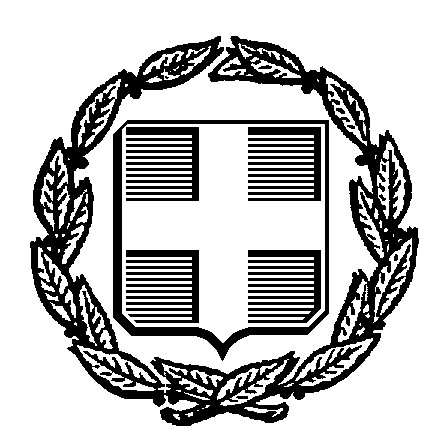 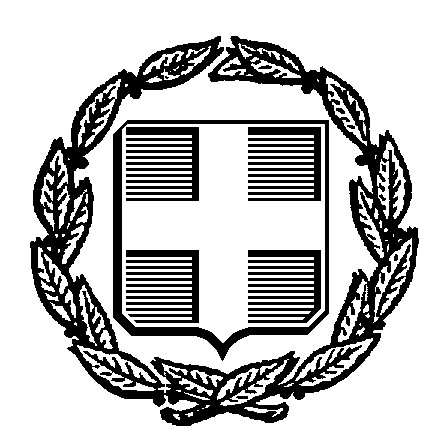 Θέμα: Οδηγίες σχετικά με την προσωρινή απαγόρευση λειτουργίας των εστιών των Α.Ε.Ι. Σχετ.: α) Η με αριθμ. Δ1α/ΓΠ.οικ. 20021/21-03-2020 ΚΥΑ (Β΄ 956) με θέμα: «Επιβολή του μέτρου της προσωρινής απαγόρευσης λειτουργίας των βρεφονηπιακών και παιδικών σταθμών, νηπιαγωγείων, σχολικών μονάδων, ανωτάτων εκπαιδευτικών ιδρυμάτων, … για το χρονικό διάστημα από 21.3.2020 έως και 10.4.2020».β) Η με αριθμ.. Δ1α/ΓΠ.οικ. 20035/22-03-2020 ΚΥΑ (Β΄ 987) με θέμα: «Επιβολή του μέτρου της προσωρινής απαγόρευσης λειτουργίας τουριστικών καταλυμάτων συνεχούς λειτουργίας, στο σύνολο της Επικράτειας, για το χρονικό διάστημα από 23.3.2020 ή 26.3.2020, κατά περίπτωση, έως και 30.4.2020».Με την με αριθμ. Δ1α/ΓΠ.οικ. 20021/21-03-2020 Κοινή Υπουργική Απόφαση (Β΄956) επιβλήθηκε, για προληπτικούς λόγους δημόσιας υγείας, η προσωρινή απαγόρευση της λειτουργίας των εστιών των Ανώτατων Εκπαιδευτικών Ιδρυμάτων της ημεδαπής για το χρονικό διάστημα από 25.3.2020 έως 10.4.2020. Για την ορθή και ενιαία εφαρμογή του ως άνω μέτρου πρόληψης, οι διοικήσεις των Α.Ε.Ι., μέσω των αρμοδίων υπηρεσιών τους καλούνται να ενημερώσουν άμεσα και με κάθε πρόσφορο μέσο τους διαμένοντες στις εστίες ότι θα πρέπει να εκκενώσουν τα δωμάτιά τους, καθώς η λειτουργία των φοιτητικών εστιών διακόπτεται από την Τετάρτη 25 Μαρτίου 2020. Σε περίπτωση όπου υπάρχουν φοιτητές των Α.Ε.Ι. ή αλλοδαποί φοιτητές ή επισκέπτες των Α.Ε.Ι. που βρίσκονται στην Ελλάδα μέσω ευρωπαϊκών ή διεθνών προγραμμάτων ή συνεργασιών, οι οποίοι στεγάζονται σε εστίες των Α.Ε.Ι. ή σε ξενοδοχειακές μονάδες με κάλυψη της σχετικής δαπάνης από το Ι.ΝΕ.ΔΙ.ΒΙ.Μ., και δεν δύνανται αποδεδειγμένα να διαμείνουν σε κατοικία στην ημεδαπή, δύνανται κατ΄ εξαίρεση να στεγαστούν σε τουριστικά καταλύματα, σε εφαρμογή της με αριθμ. Δ1α/ΓΠ.οικ. 20035/22-03-2020 Κοινής Υπουργικής Απόφασης (Β΄987). Ειδικότερα, οι αρμόδιες υπηρεσίες των Α.Ε.Ι. οφείλουν να ενημερώσουν το Υπουργείο Παιδείας και Θρησκευμάτων και το Ι.ΝΕ.ΔΙ.ΒΙ.Μ. σχετικά με το εάν υπάρχουν διαμένοντες, οι οποίοι αποδεδειγμένα δεν έχουν κατοικία εντός της ελληνικής επικράτειας, όπου δύνανται να διαμείνουν για όσο χρονικό διάστημα οι εστίες τελούν σε προσωρινή απαγόρευση λειτουργίας. Στην ως άνω κατηγορία εντάσσονται οι κάτωθι κατηγορίες υπό τις ακόλουθες προϋποθέσεις: α) φοιτητές των Α.Ε.Ι., οι οποίοι διαμένουν ήδη σε εστία ή σε ξενοδοχειακή μονάδα, είναι ορφανοί από τους δύο γονείς τους, δεν διαθέτουν στην κυριότητα ή κατοχή τους κατοικία εντός της ελληνικής επικράτειας, και δεν έχουν εγγύτερο συγγενή ή άλλο πρόσωπο στην κατοικία του οποίου μπορούν να διαμείνουν προσωρινά. β) αλλοδαποί/αλλογενείς φοιτητές των Α.Ε.Ι., οι οποίοι διαμένουν ήδη σε εστία ή σε ξενοδοχειακή μονάδα, και δεν διαθέτουν οι ίδιοι ή συγγενείς τους έως β΄ βαθμού στην κυριότητα ή κατοχή τους κατοικία εντός της ελληνικής επικράτειας. γ) αλλοδαποί φοιτητές ή επισκέπτες των Α.Ε.Ι. που βρίσκονται προσωρινά στην Ελληνική Επικράτεια στο πλαίσιο ευρωπαϊκών ή διεθνών προγραμμάτων ή συνεργασιών. Οι διοικήσεις των Α.Ε.Ι. παρακαλούνται όπως αποστείλουν σήμερα Δευτέρα 23 Μαρτίου 2020, το αργότερο έως τις 16:00 εκτίμηση του συνολικού αριθμού αυτών που εντάσσονται στις ως άνω κατηγορίες, με σχετική αναφορά της πόλης που βρίσκεται η εστία ή η ξενοδοχειακή μονάδα στην οποία διαμένουν. Παράλληλα, οι φοιτητές, οι οποίοι εντάσσονται σε μία από τις δύο πρώτες κατηγορίες και πληρούν τις ως άνω προϋποθέσεις, οφείλουν να υποβάλουν το αργότερο έως τις 24 Μαρτίου 2020, ημέρα Τρίτη και ώρα 11:00 πμ προς τον Αντιπρύτανη Ακαδημαϊκών Υποθέσεων και Φοιτητικής Μέριμνας του οικείου Α.Ε.Ι. σχετική υπεύθυνη δήλωσή του άρθρου 8 του ν. 1599/1986, στην οποία θα αναφέρουν σε ποια κατηγορία εντάσσονται και ότι πληρούν τις ανά περίπτωση οριζόμενες προϋποθέσεις. Οι υπεύθυνες δηλώσεις των φοιτητών αξιολογούνται ως προς το περιεχόμενο τους από το Πρυτανικό Συμβούλιο του οικείου Α.Ε.Ι. εντός της ίδιας ημέρας, σύμφωνα με το τηρούμενο αρχείο της αρμόδιας υπηρεσίας του οικείου Α.Ε.Ι.. Εν συνεχεία κάθε Α.Ε.Ι. οφείλει να αποστείλει το αργότερο έως τις 24 Μαρτίου 2020, ημέρα Τρίτη και ώρα 18:00 προς το Υπουργείο Παιδείας και Θρησκευμάτων και το Ι.ΝΕ.ΔΙ.ΒΙ.Μ., κατάλογο με τον συνολικό αριθμό των φοιτητών των Α.Ε.Ι (περιπτώσεις α΄ και β΄) και επισκεπτών των Α.Ε.Ι. που βρίσκονται στην Ελλάδα στο πλαίσιο ευρωπαϊκών ή διεθνών προγραμμάτων ή συνεργασιών (περίπτωση γ΄) για τους οποίους θα πρέπει να υπάρξει μέριμνα στέγασης τους σε τουριστικά καταλύματα, τα προσωπικά τους στοιχεία και αναφορά της πόλης που βρίσκεται η εστία ή η ξενοδοχειακή μονάδα που διαμένουν.Τέλος, υπενθυμίζουμε ότι, σύμφωνα με τη με αριθμ. πρωτ. 113/12-03-2020 εγκύκλιο «Οδηγίες εφαρμογής της με αρ. πρωτ.Δ1α/ΓΠ.οικ. 16838/10-3-2020 ΚΥΑ στα Ανώτατα Εκπαιδευτικά Ιδρύματα», η υποβολή των σχετικών δηλώσεων θα πρέπει να πραγματοποιείται αποκλειστικά με χρήση ηλεκτρονικών μέσων, ενώ η υπεύθυνη δήλωση (e-dilosi) δύναται να πραγματοποιηθεί με τη διαδικασία που ορίζεται στο άρθρο εικοστό έβδομο της από 20.4.2020 Πράξης Νομοθετικού Περιεχομένου (Α΄ 68). Πίνακας ΑποδεκτώνΠρυτάνεις/Προέδρους Δ.Ε.:Εθνικού και Καποδιστριακού Πανεπιστήμιου ΑθηνώνΕθνικού Μετσόβιου ΠολυτεχνείουΟικονομικού Πανεπιστήμιου ΑθηνώνΓεωπονικού Πανεπιστημίου ΑθηνώνΑριστοτελείου Πανεπιστήμιου ΘεσσαλονίκηςΧαροκοπείου ΠανεπιστήμιουΠαντείου ΠανεπιστημίουΠανεπιστημίου ΠειραιώςΠανεπιστημίου ΜακεδονίαςΠανεπιστημίου ΠατρώνΠανεπιστημίου Ιωαννίνων Δημοκρίτειου Πανεπιστημίου ΘράκηςΠανεπιστημίου ΚρήτηςΠολυτεχνείου ΚρήτηςΠανεπιστημίου ΑιγαίουΙόνιο ΠανεπιστημίουΠανεπιστημίου Θεσσαλίας Πανεπιστημίου ΠελοποννήσουΠανεπιστημίου Δυτικής Μακεδονίας Διεθνούς Πανεπιστημίου της ΕλλάδοςΠανεπιστημίου Δυτικής ΑττικήςΕλληνικού Μεσογειακού ΠανεπιστημίουΕλληνικού Ανοικτού ΠανεπιστημίουΑνώτατης Σχολής Καλών ΤεχνώνΑνώτατης Σχολής Παιδαγωγικής και Τεχνολογικής Εκπαίδευσης26. Πρόεδρο ΙΝΕΔΙΒΙΜΕσωτερική διανομή                                                        Γραφείο κ. Υπουργού Παιδείας και ΘρησκευμάτωνΓραφείο Γενικού Γραμματέα Ανώτατης ΕκπαίδευσηςΓραφείο Γενικού Διευθυντή Ανώτατης Εκπαίδευσης Μαρούσι,    23.03.2020    Αρ. πρωτ.    119 